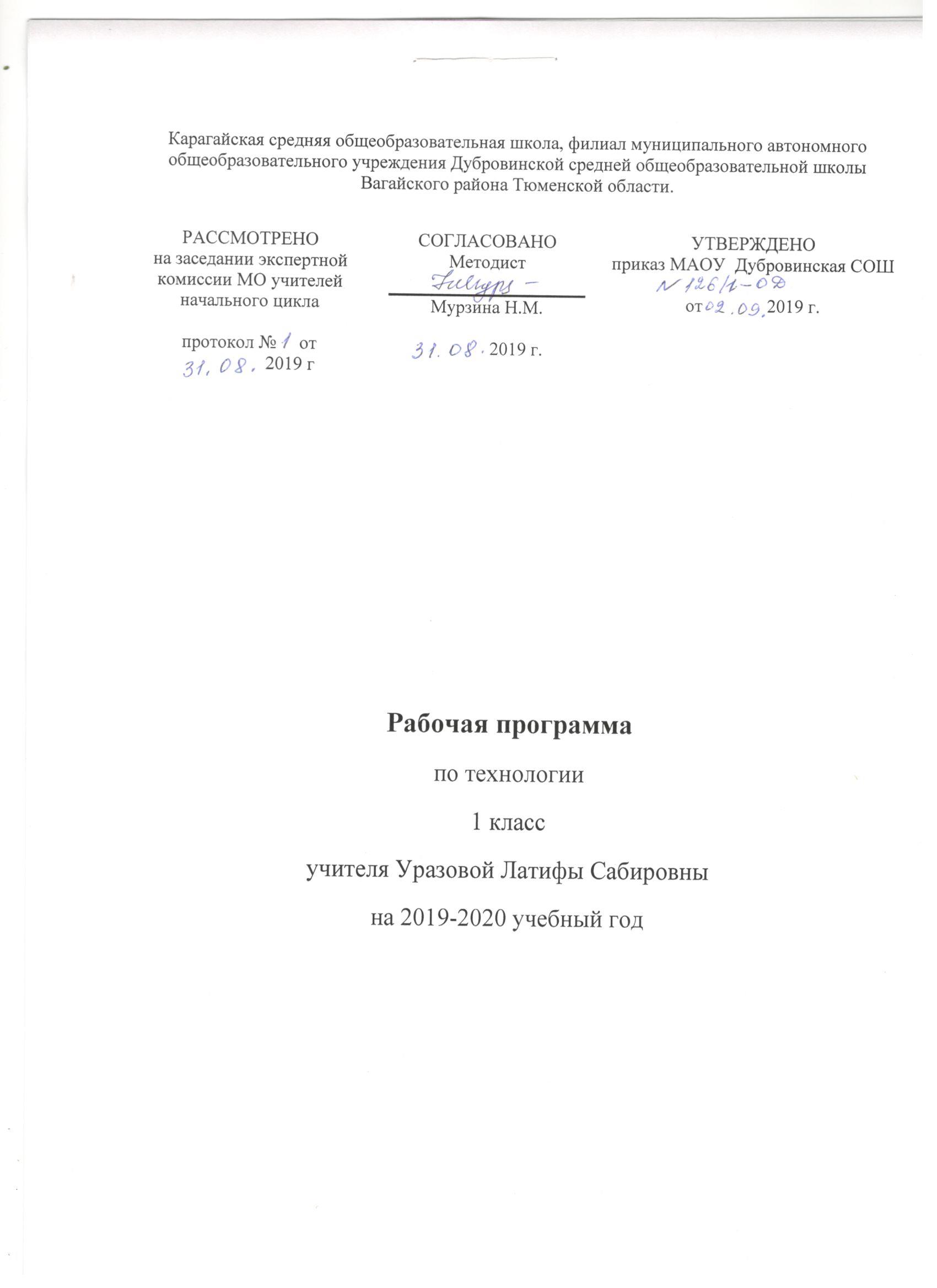  1.Планируемые результаты освоения учебного предмета, курса.Предметные результаты 1. Общекультурные и общетрудовые компетенции. Основы культуры труда, самообслуживаниеЗнать (на уровне представлений):о роли и месте человека в окружающем мире; о созидательной, творческой деятельности человека и природе как источнике его вдохновения;об отражении форм и образов природы в работах мастеров художников, о разнообразных предметах рукотворного мира;о профессиях, знакомых детям.Уметь:	обслуживать себя во время работы: поддерживать порядок на рабочем месте, ухаживать за инструментами и правильно хранить их;соблюдать правила гигиены труда.2. Технология ручной обработки материалов. Элементы графической грамотыЗнать:общие названия изученных видов материалов (природные, бумага, тонкий картон, ткань, клейстер, клей) и их свойства (цвет, фактура, толщина и др.);последовательность изготовления несложных изделий: разметка, резание, сборка, отделка;способы разметки на глаз, по шаблону;формообразование сгибанием, складыванием, вытягиванием;клеевой способ соединения;способы отделки: раскрашивание, аппликация, прямая строчка;названия и назначение ручных инструментов (ножницы, игла) и приспособлений (шаблон, булавки), правила безопасной работы ими.Уметь:различать материалы и инструменты по их назначению;качественно выполнять операции и приемы по изготовлению несложных изделий;использовать для сушки плоских изделий пресс;безопасно работать и хранить инструменты (ножницы, иглы);с помощью учителя выполнять практическую работу и самоконтроль с опорой на инструкционную карту, образец, используя шаблон.3. Конструирование и моделированиеЗнать: о детали как составной части изделия;конструкциях — разборных и неразборных;неподвижном клеевом соединении деталей.Уметь:различать разборные и неразборные конструкции несложных изделий;конструировать и моделировать изделия из различных материалов по образцу и рисунку.Учащиеся должны использовать приобретенные умения и знания в практической деятельности и повседневной жизни для:выполнение домашнего труда (самообслуживание, мелкий ремонт одежды и предметов быта и т.п.);соблюдение безопасных приёмов работы с материалами, инструментами;создание различных изделий из доступных материалов по собственному замыслу;осуществления сотрудничества в процессе совместной работы. Личностные результатыСоздание условий для формирования следующих умений:положительно относиться к учению;проявлять интерес к содержанию предмета технологии;принимать одноклассников, помогать им, отзываться на помощь от взрослого и детей;чувствовать уверенность в себе, верить в свои возможности;самостоятельно определять и объяснять свои чувства и ощущения, возникающие в результате наблюдения, рассуждения, обсуждения, самые простые и общие для всех людей правила поведения (основы общечеловеческих нравственных ценностей);чувствовать удовлетворение от сделанного или созданного самим для родных, друзей, для себя;бережно относиться к результатам своего труда и труда одноклассников;осознавать уязвимость, хрупкость природы, понимать положительные и негативные последствия деятельности человека;с помощью учителя планировать предстоящую практическую деятельность;под контролем учителя выполнять предлагаемые изделия с опорой на план и образец. Метапредметные результатыРегулятивные универсальные учебные действия:с помощью учителя учиться определять и формулировать цель деятельности на уроке;учиться проговаривать последовательность действий на уроке;учиться высказывать свое предположение (версию) на основе работы с иллюстрацией учебника;с помощью учителя объяснять выбор наиболее подходящих для выполнения задания материалов и инструментов;учиться готовить рабочее место, с помощью учителя отбирать наиболее подходящие для выполнения задания материалы и инструменты и выполнять практическую работу по предложенному учителем плану с опорой на образцы, рисунки учебника;выполнять контроль точности разметки деталей с помощью шаблона;учиться совместно с учителем и другими учениками давать эмоциональную оценку деятельности класса на уроке.Познавательные универсальные учебные действия:наблюдать связи человека с природой и предметным миром: предметный мир ближайшего окружения, конструкции и образы объектов природы и окружающего мира, конструкторско-технологические и декоративно-художественные особенности предлагаемых изделий; сравнивать их;сравнивать изучаемые материалы по их свойствам, анализировать конструкции предлагаемых изделий, делать простейшие обобщения; группировать предметы и их образы по общему признаку (конструкторскому, технологическому, декоративно-художественному);с помощью учителя анализировать предлагаемое задание, отличать новое от уже известного;ориентироваться в материале на страницах учебника;находить ответы на предлагаемые вопросы, используя учебник, свой жизненный опыт и информацию, полученную на уроке; пользоваться памятками (даны в конце учебника);преобразовывать информацию из одной формы в другую — в изделия, художественные образы.Коммуникативные универсальные учебные действия:учиться слушать и слышать учителя и одноклассников, совместно обсуждать предложенную или выявленную проблему.К концу обучения в 1 классе учащиеся должны:знать:- что такое деталь (составная часть изделия);- что такое конструкция и что конструкции изделий бывают однодетальными и многодетальными;- какое соединение деталей называют неподвижным;- виды материалов (природные, бумага, тонкий картон, ткань, клейстер, клей). Их свойства и названия – на уровне общего представления;- последовательность изготовления несложных изделий: разметка, резание, сборка, отделка;- способы разметки: сгибанием, по шаблону;- способы соединения с помощью клейстера, клея ПВА;- виды отделки: раскрашивание, аппликация, прямая строчка и её варианты;- названия и назначения ручных инструментов, правила работы с ними;уметь:- наблюдать, сравнивать, делать простейшие обобщения;- различать материалы и инструменты по их назначению;- качественно выполнять изученные операции приёмы по изготовлению несложных изделий;- использовать для сушки плоских изделий пресс;- безопасно использовать и хранить режущие и колющие инструменты;- выполнять правила культурного поведения в общественных местах;2. Содержание учебного предмета, курсаРаздел 1. Природная мастерская. Рукотворный и природный мир города. Рукотворный и природный мир села. На земле, на воде, в воздухе. Природа и творчество. Природные материалы. Листья и фантазии. Семена и фантазии. Веточки и фантазии. Фантазии из шишек, желудей, каштанов. Композиция из листьев. Что такое композиция? Орнамент из листьев. Что такое орнамент? Природные материалы. Как их соединить?Проверим себя по разделу «Природная мастерская».	Раздел 2.Пластилиновая мастерская . Материалы для лепки. Что может пластилин? В мастерской кондитера. Как работает мастер? В море. Какие формы и цвета у морских обитателей?Проект «Аквариум».Проверим себя по разделу «Пластилиновая мастерская».	Раздел 3. Бумажная мастерская. Мастерская Деда Мороза и Снегурочка. Бумага. Какие у нее есть секреты? Бумага и картон. Какие секреты у картона? Оригами. Как сгибать и складывать бумагу? Обитатели пруда. Какие секреты у оригами? Животные зоопарка. Одна основа, а сколько фигурок? Наша родная армия. Ножницы. Что ты знаешь о них? Весенний праздник 8 марта. Как сделать подарок-портрет? Шаблон. Для чего он нужен? Бабочки. Как изготовить их из листа бумаги? Орнамент в полосе. Для чего нужен орнамент? Весна. Какие краски у весны? Настроение весны. Что такое колорит? Праздник весны и традиции. Какие они? Проект «Скоро Новый год»Проверим себя по разделу «Бумажная мастерская».	Раздел 4. Текстильная мастерская.Мир тканей. Для чего нужны ткани? Игла- труженица. Что умеет игла? Вышивка. Для чего она нужна? Прямая строчка и перевивы. Для чего они нужны?Проверим себя по разделу «Текстильная мастерская».	Итоговый контроль. Что узнали, чему научились.  3.Тематическое планирование с указанием количества часов, отводимых на освоение каждой темы.Название разделов.Кол-во часов.Название разделов.Кол-во часов.Природная мастерская7Пластилиновая мастерская4Бумажная мастерская16Текстильная мастерская5Итоговый контроль1Итого:33